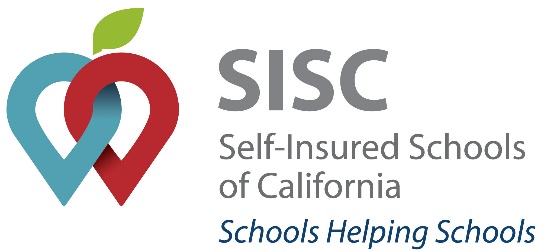 July 1, 2021	   TO:		SISC I, II, AND III BOARD MEMBERSFROM:		NICK G. KOUKLIS, CHIEF EXECUTIVE OFFICER          SUBJECT:	      MEETING DATES FOR 2021-2022The 2021-2022 SISC Boards have been scheduled to meet in room 204, 2nd floor of the Larry E. Reider Education Center, 2000 K Street, Bakersfield, CA  93301.All meetings will be held the third Thursday of each month, with the exception of July, August, and February (July due to CCWC Conference, August due to the first day of school, and February to allow more time for rate renewal development) These meetings will be held on the fourth Thursday of the month, respectively. ______________________________________________________________________________________            __________________________________________________________________________________________________________DATESISC ISISC II 	SISC IIILOCATION2021July 229:00 a.m.10:30 a.m.1:00 p.m.Second Floor, Room 204August 269:00 a.m.10:30 a.m.1:00 p.m.Second Floor, Room 204September 169:00 a.m.10:30 a.m.1:00 p.m.Second Floor, Room 204October 21-2211:30 a.m.  1:00 p.m.2:30 p.m.Lucia Mar Unified SDNovember 18 9:00 a.m.10:30 a.m.1:00 p.m.Second Floor, Room 204December 169:00 a.m.10:30 a.m.1:00 p.m.Second Floor, Room 2042022January 209:00 a.m.10:30 a.m.1:00 p.m.Second Floor, Room 204February 249:00 a.m.10:30 a.m.1:00 p.m.Second Floor, Room 204March 179:00 a.m.10:30 a.m.1:00 p.m.Second Floor, Room 204April 219:00 a.m.10:30 a.m.1:00 p.m.Second Floor, Room 204May 199:00 a.m.10:30 a.m.1:00 p.m.Second Floor, Room 204June 169:00 a.m.10:30 a.m.1:00 p.m.Second Floor, Room 204